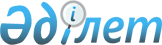 Техникалық тәрбие құралдарымен, басқа да мәдени-ағарту мүлкімен және баспаханалардың полиграфиялық жабдығы жиынтықтарымен қамтамасыз етудің заттай нормаларын бекіту туралыҚазақстан Республикасы Қорғаныс министрінің 2023 жылғы 1 желтоқсандағы № 1234 бұйрығы
      Қазақстан Республикасының Бюджет кодексі 69-бабының 2-тармағына сәйкес БҰЙЫРАМЫН:
      1. Қоса беріліп отырған Техникалық тәрбие құралдарымен, басқа да мәдени-ағарту мүлкімен және баспаханалардың полиграфиялық жабдығы жиынтықтарымен қамтамасыз етудің заттай нормалары бекітілсін.
      2. Қазақстан Республикасы Қорғаныс министрлігі Тәрбие және идеологиялық жұмыстар департаменті Қазақстан Республикасының заңнамасында белгіленген тәртіппен:
      1) осы бұйрықты Қазақстан Республикасы Қорғаныс министрлігінің интернет-ресурсына орналастыруды;
      2) осы бұйрықты Қазақстан Республикасы Әділет министрінің 2023 жылғы 11 шілдедегі № 472 бұйрығымен бекітілген (Нормативтік құқықтық актілерді мемлекеттік тіркеу тізілімінде № 33059 болып тіркелген) Қазақстан Республикасы нормативтік құқықтық актілерінің мемлекеттік тізілімін, Қазақстан Республикасы нормативтік құқықтық актілерінің эталондық бақылау банкін жүргізу қағидалары 10-тармағының талаптарына сәйкес Қазақстан Республикасы нормативтік құқықтық актілерінің эталондық бақылау банкіне орналастыру үшін Қазақстан Республикасы Әділет министрлігінің "Қазақстан Республикасының Заңнама және құқықтық ақпарат институты" шаруашылық жүргізу құқығындағы республикалық мемлекеттік кәсіпорнына жолдауды;
      3) алғашқы ресми жарияланған күнінен бастап күнтізбелік он күн ішінде осы тармақтың 1) және 2) тармақшаларында көзделген іс-шаралардың орындалуы туралы мәліметтерді Қазақстан Республикасы Қорғаныс министрлігінің Заң департаментіне жолдауды қамтамасыз етсін.
      3. Қазақстан Республикасы Қарулы Күштерінің техникалық тәрбие құралдарын, басқа да мәдени-ағарту мүлкін және баспаханалардың полиграфиялық жабдығы жиынтықтарын сатып алуды және қамтамасыз етуді есептік жоспарлы кезеңге арналған республикалық бюджеттен бөлінген ақша қаражаты шегінде кезең-кезеңімен жүзеге асырсын.
      4. Осы бұйрықтың орындалуын бақылау Қазақстан Республикасы Қорғаныс министрінің тәрбие және идеологиялық жұмыстар жөніндегі орынбасарына жүктелсін.
      5. Осы бұйрық лауазымды адамдарға, оларға қатысты бөлігінде жеткізілсін.
      6. Осы бұйрық алғашқы ресми жарияланған күнінен кейін күнтізбелік он күн өткен соң қолданысқа енгізіледі.
      "Келісілді"
      Қазақстан Республикасының
      Қаржы министрлігі
      _______________________
      2023 жылғы "___" __________ 
      № 1 норма. Қазақстан Республикасының Қорғаныс министрлігі, Қазақстан Республикасы Қарулы Күштерінің Бас штабы және Қазақстан Республикасы Қарулы Күштерінің мемлекеттік мекемелері
      № 2 норма.  Гарнизондық офицерлер үйі, әскери бөлімнің мәдени-бос уақыт орталығы, Қазақстан Республикасы Қарулы Күштері әскери бөлімінің және мекемесінің клубы мен акт залы
      № 3 норма.  Әскер түрінің, әскер тегі мен өңірлік қолбасшылықтың тәрбие және идеологиялық жұмыстар басқармасы, бөлімі, әскери оқу орны, әскери госпиталь (лазарет), рота (жеке рота), әскери қарауыл
      № 4 норма.  Жылжымалы ақпараттық кешен, дыбыс тарату станциясы
      № 5 норма.  Қазақстан Республикасы Қарулы Күштерінің Ұлттық әскери-патриоттық орталығы, Қазақстан Республикасы Қарулы Күштерінің Мемлекеттік әскери-тарихи музейі
      № 6 норма.  Қазақстан Республикасы Қарулы Күштерінің әскери оркестрлері
      № 7 норма.  Корабль
      № 8 норма.  Әскери бөлімдер мен әскери оқу орындарының жауынгерлік даңқ бөлмесі және психологиялық жеңілдену (релаксация) бөлмесі
      № 9 норма.  Үгіт-насихат және қарсы үгіт-насихат іс-шараларын жүргізуге арналған жабдық (жылжымалы ақпараттық кешен)
      № 10 норма.  Қазақстан Республикасы Қорғаныс министрлігінің Медиа контент орталығы, Қазақстан Республикасы Қарулы Күштері түрлерінің баспасөз-қызметі, жоғары әскери оқу орындары, гарнизондары үшін жабдықтар
      № 11 норма.  Баспаханаға арналған полиграфиялық жабдық 
      № 12 норма.  Бітімгершілік, психологиялық операциялар бөлімдері мен бөлімшелерін техникалық құралдармен жабдықтау нормалары
					© 2012. Қазақстан Республикасы Әділет министрлігінің «Қазақстан Республикасының Заңнама және құқықтық ақпарат институты» ШЖҚ РМК
				
      Қазақстан РеспубликасыныңҚорғаныс министрігенерал-полковник 

Р. Жақсылықов
Қазақстан Республикасы
Қорғаныс министрінің
2023 жылғы "___" _______
бұйрығымен
бекітілген
Р/с № 
Мүлік атауы
Өлшем бірлігі
Мемлекеттік органның басшысы, орынбасарлары
Бас штаб бастығы, орынбасарлары
Қорғаныс министрлігінің (Бас штабтың) департамент, бас басқарма, басқарма бастығы
Әскер түрлерінің бас қолбасшысы, әскер тектерінің, өңірлік қолбасшылықтар әскерлерінің қолбасшысы
Бас қолбасшының, қолбасшының, Қорғаныс министрлігінің (Бас штабтың) департамент, бас басқарма, басқарма бастығының орынбасары
Әскери бөлім командирі, мекеме, әскери оқу орнының басшысы
Пайдалану мерзімі
1

2

3

4

5

6

7

8

9

10

1
Теледидар
дана
1
1
1
1
1
1
7 жыл
Р/с
№
Мүлік атауы
Өлшем бірлігі
Гарнизондық офицерлер үйі, мәдени-демалыс орталығы
Клуб және акт залы
Пайдалану мерзімі
1

2

3

4

5

6

1
Музыкалық орталық
дана
1
1
7 жыл
2
Дыбыс күшейткіш аппаратура
жиынтық
1
1
7 жыл
3
Теледидар
дана
1
1
7 жыл
4
Фотоаппарат
дана
1
1
7 жыл
5
Баян
дана
1
1
7 жыл
6
Акустикалық гитара
дана
2
2
7 жыл
7
Домбыра
дана
2
2
7 жыл
8
Жарық техникасы бар концерттік сахналық аппаратура
жиынтық
1
1
7 жыл
9
Мультимедиялық проектор
дана
1
1
7 жыл
10
Проекторға арналған экран (ұзындығы 9 метрден аспайтын)
дана
1
-
7 жыл
11
Проекторға арналған экран (ұзындығы 7 метрден аспайтын)
дана
1
7 жыл
12
Софит
дана
10
10
7 жыл
13
Прожектор
дана
3
4 жыл
14
Снопожарық
дана
8
4 жыл
15
Рампа
жиынтық
1
4 жыл
16
Төменгі жарық бергіш
дана
4
4 жыл
Р/с №
Мүлік атауы
Өлшем бірлігі
Тәрбие және идеологиялық жұмыстар басқармасы, бөлімі (әскер түрі, әскер тегі мен өңірлік қолбасшылық)
Рота (бөлімше)
Жеке рота (бөлімше)
Әскери-оқу орнының кафедрасы
Әскери госпиталь (лазарет) бөлімшесі
Әскери қарауыл
Пайдалану мерзімі
1

2

3

4

5

6

7

8

9

10

1
Музыкалық орталық
дана
1
1
1
-
1
-
7 жыл
2
Спутниктік телеантенна
дана
-
1
-
-
-
7 жыл
3
Цифрлы бейнекамера
дана
1
-
1
-
-
-
7 жыл
4
Дыбыс күшейткіш аппаратура
жиынтық
-
-
1
-
-
-
7 жыл
5
Теледидар
дана
1
1
1
1
1
1
7 жыл
6
Фотоаппарат
дана
1
-
1
-
-
-
7 жыл
7
Үстел ойындары (дойбы, шахмат, домино)
жиынтық
-
2
2
1
2
4 жыл
8
Акустикалық гитара
дана
-
2
2
-
-
-
7 жыл
9
Домбыра
дана
-
2
2
-
-
-
7 жыл
10
Мультимедиялық проектор
дана
-
-
1
-
-
-
7 жыл
11
Автономды тәрбие-оқыту жинағы
жиынтық
-
1
1
-
1
-
7 жыл
12
Психологтың далалық жиыны
жиынтық
-
1
1
-
-
-
3 жыл
Р/с №
Мүлік атауы
Өлшем бірлігі
Ұдайы жауынгерлік әзірліктегі бригада, жоғары әскери оқу орны
Гарнизондық офицерлер үйі
Пайдалану мерзімі
1

2

3

4

5

6

1
Жылжымалы ақпараттық кешен
жиынтық
1
1
10 жыл
2
Дыбыс тарату станциясы
жиынтық
1
1
10 жыл
Р/с №
Мүлік атауы
Өлшем бірлігі
Саны
Пайдалану мерзімі
1

2

3

4

5

1-тарау. Қазақстан Республикасы Қарулы Күштерінің
Ұлттық әскери-патриоттық орталығы
1-тарау. Қазақстан Республикасы Қарулы Күштерінің
Ұлттық әскери-патриоттық орталығы
1-тарау. Қазақстан Республикасы Қарулы Күштерінің
Ұлттық әскери-патриоттық орталығы
1-тарау. Қазақстан Республикасы Қарулы Күштерінің
Ұлттық әскери-патриоттық орталығы
1-тарау. Қазақстан Республикасы Қарулы Күштерінің
Ұлттық әскери-патриоттық орталығы
1
20 шаршы метр жарықдиодты мобильді экран (LED-экран)
жиынтық
1
7 жыл
2
25 шаршы метр жарықдиодты далалық экран
(LED-экран)
жиынтық
2
7 жыл
3
Мультимедиялық проектор
дана
3
7 жыл
4
Проекторға арналған экран
дана
3
7 жыл
1-параграф. Орталық ансамбль
1-параграф. Орталық ансамбль
1-параграф. Орталық ансамбль
1-параграф. Орталық ансамбль
1-параграф. Орталық ансамбль
5
Рояль
дана
1
7 жыл
6
Синтезатор
жиынтық
4
7 жыл
7
Ұрмалы қондырғысы
жиынтық
3
7 жыл
8
Электр гитара
дана
3
7 жыл
9
Гитара
дана
3
7 жыл
10
Оркестрлік литавр
жиынтық
1
7 жыл
11
Флейта
дана
1
7 жыл
12
Труба
дана
4
7 жыл
13
Тромбон
дана
4
7 жыл
14
Альт саксофоны
дана
2
7 жыл
15
Тенор саксофоны
дана
2
7 жыл
16
Баритон саксофоны
дана
1
7 жыл
17
Гобой
дана
1
7 жыл
18
Кларнет
дана
1
7 жыл
19
Скрипка
дана
12
7 жыл
20
Альт
дана
3
7 жыл
21
Виолончель
дана
3
7 жыл
22
Контрабас
дана
1
7 жыл
23
Фагот
дана
1
7 жыл
24
Баян
дана
2
7 жыл
25
Ксилофон
дана
1
7 жыл
26
Вибрафон
дана
1
7 жыл
27
Домбыра
дана
4
7 жыл
28
Прима қобыз
дана
1
7 жыл
29
Концерттік пюпитр
дана
42
7 жыл
30
Скрипкаға арналған ішектер
жиынтық
12
1 жыл
31
Дыбыс күшейткіш аппаратура
дана
2
7 жыл
32
Аспаптық конденсаторлық микрофон
дана
20
7 жыл
33
Жазуға және дыбыс күшейтуге арналған микшерлі пульт
дана
10
7 жыл
34
Қыл-қобыз
дана
1
7 жыл
35
Бас домбыра
дана
1
7 жыл
36
Шертер
дана
1
7 жыл
37
Жетіген
дана
1
7 жыл
38
Асатаяқ
дана
1
7 жыл
39
Дауылпаз
дана
1
7 жыл
40
Саз сырнай
дана
1
7 жыл
41
Шаң қобыз
дана
1
7 жыл
42
Дирижер пюпитрі
дана
1
7 жыл
43
Дирижер таяқшасы
дана
3
1 жыл
44
Фортепиано
дана
2
7 жыл
45
Синтезаторға арналған күшейткіш
дана
4
7 жыл
46
Синтезаторға арналған таған
дана
4
7 жыл
47
Бас-гитара
дана
3
7 жыл
48
Бас-гитараға комбо-дыбыс күшейткіш
дана
3
7 жыл
49
Бас гитараға арналған ішектер
жиынтық
3
1 жыл
50
Электр гитараға комбо-күшейткіш
дана
3
7 жыл
51
Электр гитараға арналған ішектер
жиынтық
3
1 жыл
52
Электр пиано
жиынтық
5
7 жыл
53
Электр контрабас
дана
1
7 жыл
54
Электр виолончель
дана
2
7 жыл
55
Электр альт
дана
3
7 жыл
56
Электр скрипка
дана
12
7 жыл
57
Электр баян
дана
2
7 жыл
58
Барабан таяқшалары
жұп
12
7 жыл
59
Трубаға арналған мундштук
дана
4
7 жыл
60
Трубаға арналған сурдина
дана
4
7 жыл
61
Тромбонға мундштук
дана
4
7 жыл
62
Тромбонға сурдина
дана
4
7 жыл
63
Альт саксофонға мундштук
дана
2
7 жыл
64
Тенор саксофонына мундштук
дана
2
7 жыл
65
Баритон саксофонына мундштук
дана
1
7 жыл
66
Альтқа ішектер
жиынтық
3
1 жыл
67
Виолончельге ішектер
жиынтық
3
1 жыл
68
Канифоль
дана
78
1 жыл
69
Бонгтар
дана
1
7 жыл
70
Бонгқа арналған тұғыр
дана
1
7 жыл
71
Кахон
дана
1
7 жыл
72
Бар чаймс
дана
1
7 жыл
73
Шейкер
дана
1
7 жыл
74
Бубен
дана
1
7 жыл
75
Даңғыра
дана
1
7 жыл
76
Аккустикалық жүйе
жиынтық
10
7 жыл
77
Аспаптық микрофонға таған
дана
20
7 жыл
78
Аспаптық ілгек радиомикрофон
жиынтық
47
7 жыл
79
Басқа киілетін радиомикрофон
жиынтық
24
7 жыл
80
Солистерге арналған концерттік көйлек
жиынтық
12
4 жыл
81
Музыканттарға арналған концерттік көйлек
жиынтық
15
4 жыл
82
Солистерге арналған концерттік костюм (ерлер үшін)
жиынтық
12
4 жыл
83
Солистерге арналған әскери үлгідегі концерттік костюм (ерлер үшін)
жиынтық
14
4 жыл
84
Солистерге арналған әскери үлгідегі концерттік костюм (әйелдер үшін)
жиынтық
14
4 жыл
85
Музыканттарға арналған әскери үлгідегі концерттік костюм (ерлер үшін)
жиынтық
20
4 жыл
86
Музыканттарға арналған әскери үлгідегі концерттік костюм (әйелдер үшін)
жиынтық
20
4 жыл
87
Солистерге арналған смокинг
жиынтық
14
4 жыл
88
Музыканттарға арналған смокинг
жиынтық
20
4 жыл
89
Бас киімі бар солистерге арналған қазақтың ұлттық костюмі (әйелдер үшін)
жиынтық
13
4 жыл
90
Бас киімі бар музыканттарға арналған қазақтың ұлттық костюмі (әйелдер үшін)
жиынтық
10
4 жыл
91
Бас киімі бар музыканттарға арналған қазақтың ұлттық костюмі (ерлер үшін)
жиынтық
10
4 жыл
92
Қазақтың ұлттық аяқ киімі (ерлер үшін)
жұп
23
4 жыл
93
Қазақтың ұлттық аяқ киімі (әйелдер үшін)
жұп
23
4 жыл
94
Қазақтың ұлттық би костюмі (ерлер үшін)
жиынтық
18
4 жыл
95
Қазақтың ұлттық би костюмі (әйелдер үшін)
жиынтық
18
4 жыл
96
Орыстың ұлттық би костюмі (ерлер үшін)
жиынтық
21
4 жыл
97
Орыстың ұлттық би костюмі (әйелдер үшін)
жиынтық
21
4 жыл
98
Грузиннің ұлттық би костюмі (ерлер үшін)
жиынтық
21
4 жыл
99
Грузиннің ұлттық би костюмі (әйелдер үшін)
жиынтық
21
4 жыл
100
Әзербайжанның ұлттық би костюмі (ерлер үшін)
жиынтық
21
4 жыл
101
Әзербайжанның ұлттық би костюмі (әйелдер үшін)
жиынтық
21
4 жыл
102
Беларусьтің ұлттық би костюмі (ерлер үшін)
жиынтық
21
4 жыл
103
Беларусьтің ұлттық би костюмі (әйелдер үшін)
жиынтық
21
4 жыл
104
Қырғыздың ұлттық би костюмі (ерлер үшін)
жиынтық
21
4 жыл
105
Қырғыздың ұлттық би костюмі (әйелдер үшін)
жиынтық
21
4 жыл
106
Қытайдың ұлттық би костюмі (ерлер үшін)
жиынтық
21
4 жыл
107
Қытайдың ұлттық би костюмі (әйелдер үшін)
жиынтық
21
4 жыл
108
Латын-америкалық би костюмі (ерлер үшін)
жиынтық
21
4 жыл
109
Латын-америкалық би костюмі (әйелдер үшін)
жиынтық
21
4 жыл
110
Кәрістің ұлттық би костюмі (әйелдер үшін)
жиынтық
21
4 жыл
111
Өзбектің ұлттық би костюмі (ерлер үшін)
жиынтық
21
4 жыл
112
Өзбектің ұлттық би костюмі (әйелдер үшін)
жиынтық
23
4 жыл
113
Украиннің ұлттық би костюмі (ерлер үшін)
жиынтық
21
4 жыл
114
Украиннің ұлттық би костюмі (әйелдер үшін)
жиынтық
21
4 жыл
115
Армянның ұлттық би костюмі (ерлер үшін)
жиынтық
21
4 жыл
116
Армянның ұлттық би костюмі (әйелдер үшін)
жиынтық
21
4 жыл
117
Ұйғырдың ұлттық би костюмі (ерлер үшін)
жиынтық
21
4 жыл
118
Ұйғырдың ұлттық би костюмі (әйелдер үшін)
жиынтық
21
4 жыл
119
Цыганның ұлттық би костюмі (ерлер үшін)
жиынтық
21
4 жыл
120
Цыганның ұлттық би костюмі (әйелдер үшін)
жиынтық
21
4 жыл
121
Тәжіктің ұлттық би костюмі (ерлер үшін)
жиынтық
21
4 жыл
122
Тәжіктің ұлттық би костюмі (әйелдер үшін)
жиынтық
21
4 жыл
123
Теңізшінің (би) костюмі (ерлер үшін)
жиынтық
21
4 жыл
124
Теңізшінің (би) костюмі (әйелдер үшін)
жиынтық
21
4 жыл
125
Смокинг (би)
жиынтық
21
4 жыл
126
Бал кешіне арналған көйлектер
жиынтық
21
4 жыл
127
Дайындыққа арналған форма (ерлер үшін)
дана
36
4 жыл
128
Дайындыққа арналған форма (әйелдер үшін)
дана
36
4 жыл
129
Арнайы би аяқ киімі (дайындық) (ерлер үшін)
жұп
36
4 жыл
130
Арнайы би аяқ киімі (дайындық) (әйелдер үшін)
жұп
36
4 жыл
131
Биге арналған етіктер (дайындық) (ерлер үшін)
жұп
36
4 жыл
132
Биге арналған етіктер (дайындық) (әйелдер үшін)
жұп
36
4 жыл
133
Биге арналған туфли (дайындық) (ерлер үшін)
жұп
36
4 жыл
134
Биге арналған туфли (дайындық) (әйелдер үшін)
жұп
36
4 жыл
135
Джазға арналған бәтеңке (дайындық) (ерлер үшін)
жұп
36
4 жыл
136
Джазға арналған бәтеңке (дайындық) (әйелдер үшін)
жұп
36
4 жыл
137
Вокал радиомикрофоны
жиынтық
3
7 жыл
138
Бас киімі бар солистерге арналған қазақ ұлттық костюмі (ерлер үшін)
жиынтық
3
4 жыл
139
Ретро стильдегі костюм (ерлер үшін)
жиынтық
6
4 жыл
140
Ретро стильдегі костюм (әйелдер үшін)
жиынтық
6
4 жыл
2-парагарф. Орталық әскери оркестр
2-парагарф. Орталық әскери оркестр
2-парагарф. Орталық әскери оркестр
2-парагарф. Орталық әскери оркестр
2-парагарф. Орталық әскери оркестр
141
Ағылшын рожогы
дана
1
7 жыл
142
Карьері бар үлкен барабан
дана
3
7 жыл
143
Карьері бар кіші барабан
дана
3
7 жыл
144
Баритон
дана
1
7 жыл
145
Бас-гитара
дана
2
7 жыл
146
Бас-кларнет
дана
1
7 жыл
147
Бас-тромбон
дана
7 жыл
148
Бубен
дана
2
7 жыл
149
Валторна
дана
9
7 жыл
150
Вибрафон
дана
2
7 жыл
151
Дыбыс күшейткіш аппаратура
жиынтық
1
7 жыл
152
Гобой
дана
2
7 жыл
153
Кастаньет
дана
2
7 жыл
154
Кларнет В
дана
17
7 жыл
155
Карьері бар марш қоңыраушасы
дана
2
7 жыл
156
Барабанға арналған үлкен таяқ
дана
6
1 жыл
157
Бас-гитараға арналған комбо-күшейткіш
дана
2
7 жыл
158
Ритм-гитараға арналған комбо-күшейткіш
дана
2
7 жыл
159
Синтезаторға арналған комбо-күшейткіш
дана
2
7 жыл
160
Контрабас
дана
1
7 жыл
161
Ксилофон
дана
2
7 жыл
162
Концерттік литавр
жиынтық
2
7 жыл
163
Тірегі бар микрофон
дана
6
7 жыл
164
Маримба
дана
1
7 жыл
165
Карьері бар марш мультитомы
дана
1
2 жыл
166
Мундштук
дана
79
7 жыл
167
Дирижер таяқшасы
дана
4
1 жыл
168
Барабан таяқшасы
жұп
24
1 жыл
169
Тірегі бар перкуссиялық сэмплер
дана
1
1 жыл
170
Барабанға пластик
жиынтық
11
1 жыл
171
Синтезаторға тұғыр
дана
2
7 жыл
172
Дирижер пюпитрі
дана
2
7 жыл
173
Концерттік пюпитрі
дана
90
7 жыл
174
Жорықтық пюпитрі
дана
90
7 жыл
175
Ритм-гитара
дана
2
7 жыл
176
Саксофон-альт
дана
4
7 жыл
177
Саксофон-баритон
дана
1
7 жыл
178
Саксофон-сопрано
дана
1
7 жыл
179
Саксофон-тенор
дана
3
7 жыл
180
Синтезатор
дана
2
7 жыл
181
Ысқылы контрабас
дана
1
7 жыл
182
Сузафон
дана
6
7 жыл
183
Тамбуршток
дана
3
7 жыл
184
Марш тарелкасы
жұп
3
7 жыл
185
Тенор
дана
1
7 жыл
186
Үшбұрыш
дана
2
7 жыл
187
Тромбон
дана
7
7 жыл
188
Үрмелі ағаш аспаптарына арналған таяқ
дана
384
1 жыл
189
Труба
дана
15
7 жыл
190
Труба-пикколо
дана
1
7 жыл
191
Туба
дана
6
7 жыл
192
Ұрмалы қондырғы
жиынтық
2
7 жыл
193
Фагот
дана
2
7 жыл
194
Флейта
дана
5
7 жыл
195
Флейта-пикколо
дана
5
7 жыл
196
Флюгельгорн
дана
1
7 жыл
197
Эуфониум
дана
3
7 жыл
2-тарау. Қазақстан Республикасы Қарулы Күштерінің
Мемлекеттік әскери-тарихи музейі
2-тарау. Қазақстан Республикасы Қарулы Күштерінің
Мемлекеттік әскери-тарихи музейі
2-тарау. Қазақстан Республикасы Қарулы Күштерінің
Мемлекеттік әскери-тарихи музейі
2-тарау. Қазақстан Республикасы Қарулы Күштерінің
Мемлекеттік әскери-тарихи музейі
2-тарау. Қазақстан Республикасы Қарулы Күштерінің
Мемлекеттік әскери-тарихи музейі
198
20 шаршы метр жарықдиодты мобильді экран (LED-экран)
жиынтық
1
7 жыл
199
25 шаршы метр жарықдиодты далалық экран
(LED-экран)
жиынтық
2
7 жыл
200
Мультимедиялық проектор
дана
3
7 жыл
201
Проекторға арналған экран
дана
3
7 жыл
202
Ыстық бастырма баспағы
дана
1
10 жыл
203
Реставрациялау бу қарындашы
жиынтық
1
4 жыл
204
Реставрациялау үтігі
дана
1
7 жыл
205
Теріні нақыштауға арналған ауысымды жүзі бар станок
жиынтық
1
7 жыл
206
Муфель пеші
дана
1
10 жыл
207
Реставрациялау шпателі
жиынтық
6
7 жыл
208
Бормашина
жиынтық
1
10 жыл
209
Қайрау станогы
дана
1
9 жыл
210
Тігін машинасы (өндірістік)
дана
1
7 жыл
211
Перфоратор
дана
4
4 жыл
212
Лазерлік деңгей
дана
3
5 жыл
213
Таспалы тегістеу станогы
дана
1
9 жыл
214
Компрессор
дана
2
4 жыл
215
Техникалық фен
дана
1
4 жыл
216
Төбелік рельстерде суреттерді сақтауға арналған торлардан мобильді стеллаж
метр квадрат
20
10 жыл
217
Радиогид (экскурсияға арналған мобильді микрофон)
жиынтық
20
7 жыл
218
Мамандандырылған стационарлық музей стеллажы
дана
30
10 жыл
219
Мобильді музей витринасы
дана
40
10 жыл
220
Қоршауға арналған таған
дана
120
7 жыл
221
Екі жақты көрме стенді
дана
50
10 жыл
222
Екі метрлі шинотрек
дана
50
10 жыл
223
Жарықдиодты тректік шам
дана
100
10 жыл
224
Мамандандырылған музей картотекасы (металл)
дана
30
10 жыл
225
Зат таңбалауға арналған металл конструкциясы
дана
40
7 жыл
226
Жүк арбасы (Рохля)
дана
6
9 жыл
227
Алюминдік баспалдақ
дана
3
7 жыл
228
Үстел шамы
дана
12
10 жыл
229
Музей шаңсорғышы
жиынтық
3
7 жыл
230
Ағаш мольберт
дана
40
7 жыл
231
Дөңгелегі бар әмбебап жәшік
дана
3
9 жыл
232
Психрометриялық гигрометр
дана
40
5 жыл
233
Металл урна
дана
20
4 жыл
234
Термо желім пистолеті
дана
5
4 жыл
235
Қысқыштар
дана
2
1 жыл
236
Металл бойынша қайшы
дана
1
1 жыл
237
Қашау құралы
жиынтық
2
1 жыл
238
Резеңке балға
дана
2
1 жыл
239
Рашпиль
жиынтық
2
1 жыл
240
Ағаш ұстасының балтасы
дана
1
1 жыл
241
Сүргі
дана
1
1 жыл
242
Балға
дана
5
1 жыл
243
Құрылыс деңгейі
дана
3
1 жыл
244
Жиһаз степлері
дана
4
1 жыл
245
Ұзындық өлшегіш
дана
4
1 жыл
246
Шыныға (витринаға) арналған желімдегіш
жиынтық
7
10 жыл
247
Ролл апп конструкциясы
дана
7
1 жыл
248
Тасымалдау ұзартқышы (50 метрлік)
дана
3
1 жыл
249
Топсалы манекен
дана
20
5 жыл
Р/с №
Мүлік атауы
Өлшем бірлігі
Әскери бөлім
Әскери оқу орны
Әскер тегі, өңірлік қолбасшылығы штабының басқармасы
Пайдалану мерзімі
1

2

3

4

5

6

7

1
Флейта
дана
1
1
2
7 жыл
2
Пикколо флейтасы
дана
1
1
2
7 жыл
3
В кларнеті
дана
1
3
6
7 жыл
4
Альт саксофоны
дана
1
2
2
5 жыл
5
Тенор саксофоны
дана
-
1
1
5 жыл
6
Валторна
дана
3
3
4
7 жыл
7
Труба
дана
2
2
2
7 жыл
8
Кіші барабан
дана
1
1
2
1 жыл
9
Тарелка
жұп
1
1
1
2 жыл
10
Үлкен барабан
дана
1
1
1
1 жыл
11
Үш бұрыш
дана
1
1
1
7 жыл
12
Бубен
дана
1
1
1
7 жыл
13
Кастаньеттер
дана
1
1
1
7 жыл
14
Литавралар
жиынтық
-
-
1
7 жыл
15
Концерттік қоңырауша
дана
1
1
1
7 жыл
16
Ксилофон
дана
1
1
1
7 жыл
17
Виброфон
дана
1
1
1
7 жыл
18
Ұрмалы қондырғы
жиынтық
1
1
1
4 жыл
19
Корнет
дана
2
3
4
7 жыл
20
Тенор
дана
-
1
2
7 жыл
21
Тромбон
дана
1
1
3
7 жыл
22
Баритон
дана
1
1
1
5 жыл
23
Туба
дана
1
2
2
7 жыл
24
Концерттік пюпитр
дана
16
21
35
7 жыл
25
Жорықтық пюпитр
дана
14
21
35
7 жыл
26
Дирижер пюпитрі
дана
1
1
1
7 жыл
27
Гобой
дана
-
-
1
7 жыл
28
Фагот
дана
-
-
1
7 жыл
29
Эс кларнеті
дана
-
-
1
7 жыл
30
В кларнеті
дана
1
3
6
7 жыл
31
Баритон саксофоны
дана
1
1
5 жыл
32
Маримба
дана
-
-
1
7 жыл
33
Синтезаторға тұғыр
дана
1
1
1
7 жыл
34
Мундштук
дана
15
15
20
7 жыл
35
Тағаны бар микрофон
жиынтық
6
6
12
7 жыл
36
Дирижер таяқшасы
дана
6
6
6
1 жыл
Р/с №
Мүлік атауы
Өлшем бірлігі
Катер
2-3 дәрежелі корабль
Пайдалану мерзімдері
1

2

3

4

5

6

1
Теледидар
дана
1
1
7 жыл
2
Музыкалық орталық
дана
-
1
7 жыл
3
Гитара
дана
1
2
7 жыл
4
Домбыра
дана
1
2
7 жыл
5
Үстел ойындары (дойбы, шахмат, домино)
жиынтық
1
2
4 жыл
Р/с №
Мүлік атауы
Өлшем бірлігі
Саны
Пайдалану мерзімі
1
2
3
4
5
1-тарау. Жауынгерлік даңқ бөлмесі
1-тарау. Жауынгерлік даңқ бөлмесі
1-тарау. Жауынгерлік даңқ бөлмесі
1-тарау. Жауынгерлік даңқ бөлмесі
1-тарау. Жауынгерлік даңқ бөлмесі
1
Теледидар
дана
1
7 жыл
2-тарау. Психологиялық жеңілдену (релаксация) бөлмесі
2-тарау. Психологиялық жеңілдену (релаксация) бөлмесі
2-тарау. Психологиялық жеңілдену (релаксация) бөлмесі
2-тарау. Психологиялық жеңілдену (релаксация) бөлмесі
2-тарау. Психологиялық жеңілдену (релаксация) бөлмесі
2
Теледидар
дана
1
7 жыл
3
Музыкалық орталық
дана
1
7 жыл
4
Аудио-көруді ынталандыру және релаксациялау (майнд-машина) аппараты
дана
1
10 жыл
5
Әмбебап психо-диагностикалық кешен
дана
1
10 жыл
Р/с №
Мүлік атауы
Өлшем бірлігі
Саны
Пайдалану мерзімі
1

2

3

4

5

11
Цифрлы бейнекамера
дана
1
7 жыл
22
Көшіру-көбейту аппараты
дана
1
4 жыл
33
Бейнепроектор
дана
1
7 жыл
44
Микшерлік пульт
дана
1
7 жыл
55
Тағаны бар микрофон
дана
3
7 жыл
66
Жарық түсіру аппаратурасы
жиынтық
1
7 жыл
77
Теледидар
дана
2
7 жыл
81
Жүк автомашинасы
дана
1
16 жыл
91
Дыбыс күшейткіш аппаратура
жиынтық
1
7 жыл
Р/с №
Жабдық атауы
Өлшем бірлігі
Қорғаныс министрлігінің Медиа контент орталығы
Әскер түрінің баспасөз қызметі
Гарнизонның, ЖӘОО баспасөз қызметі
Пайдалану мерзімі
1

2

3

4

5

6

7

1
Аудио сплит
дана
1
-
-
4
2
Цифрлық бейнекамера
жиынтық
5
1
1
7
3
Фото-бейнематериалдарға арналған портативті жеткізгіш
дана
8
1
1
7
4
Диктофон (портативті)
дана
9
1
1
7
5
Мобильді графикалық станция
жиынтық
8
1
1
7
6
Фотоаппаратқа арналған объектив
дана
5
1
1
7
7
Телеобъектив
дана
5
1
1
7
8
Фото-бейнематериалды сақтауға арналған файлдық сервер
жиынтық
1
-
-
4
9
Фотоаппарат
жиынтық
5
1
1
7
10
Кең бұрышты объектив
дана
5
-
-
7
11
Экшн-камера
жиынтық
5
1
1
7
12
Стедикам
жиынтық
2
-
-
7
13
Квадрокоптер
жиынтық
2
-
-
7
14
Ультрабук
жиынтық
9
1
1
7
15
Фото-бейнематериалға арналған портативтік тасымалдағыш
дана
8
1
1
7
16
Мобильді теледидар студиясы
жиынтық
1
-
-
7
17
Аппараттық-студиялық кешен
жиынтық
1
-
-
7
Р/с №
Жабдық атауы
Өлшем бірлігі
Қорғаныс министрлігінің баспаханасы
Әскер түрлері
Әскери оқу орны
Пайдалану мерзімі
1

2

3

4

5

6

7

1
Қағаз кескіш машина
дана
1
1
1
10 жыл
2
Үш пышақты кесу машинасы
дана
1
10 жыл
3
Фальцевальды машина
дана
1
1
1
5 жыл
4
Картон кескіш станок
дана
1
1
1
10 жыл
5
Түптегіш пресс (қысқыш)
дана
1
1
-
10 жыл
6
Басуға (алтын түстес жіппен жүргізуге) арналған пресс, басуға арналған машина
дана
1
-
-
10 жыл
7
Жіппен тігетін машина
дана
1
-
-
10 жыл
8
Бір секциялы офсеттік теру машинасы
дана
1
-
-
10 жыл
9
Пышақ қайрағыш станок
дана
1
1
1
10 жыл
10
А1 форматтағы төрт секциялы офсеттік теру машинасы
дана
1
-
-
10 жыл
11
Парақты іріктейтін жабдық
дана
1
1
1
10 жыл
12
Брошюра жасаушы
дана
2
1
1
10 жыл
13
Терможелімдеу аппараты
дана
1
-
-
10 жыл
14
Биговальды машина
дана
1
1
1
10 жыл
15
Ламинатор (орамдық, пакеттік)
дана
2
1
7 жыл
16
Офсеттік пластинаға арналған шығару жабдығы
дана
1
-
-
10 жыл
17
Монтаждау үстелі
дана
1
-
-
10 жыл
18
А3 форматтағы полиграфиялық принтер
дана
2
1
-
7 жыл
19
А3 форматтағы түрлі-түсті принтер
жиынтық
1
1
-
10 жыл
20
Фотошығарғыш қондырғы
дана
1
-
-
10 жыл
21
Күңгірт шынылы және шамы бар монтаждау үстелі (шағын пленканың сапасын тексеріп көруге арналған)
дана
1
-
-
10 жыл
22
Пластинаға пленканы шығаруға арналған көшірме рамасы
дана
1
-
-
10 жыл
23
Пластинаны шығаруға арналған процессор
дана
1
-
-
10 жыл
24
Сапаны тексеруге арналған пластинаға тұғыр
дана
1
-
-
10 жыл
25
Офсеттік үлгілерді бақылауға арналған монтаждау үстелі
дана
1
-
-
10 жыл
26
Қарайтын лупа
дана
3
-
-
10 жыл
27
Сыммен тігетін бір аппараттық машина
дана
1
1
1
10 жыл
28
Көшіру-көбейту аппараты
жиынтық
2
2
2
10 жыл
29
Тігісі жоқ қысқышы бар жұмсақ қаптағыштағы брошюра, кітап, журнал жасауға арналған жабдық
жиынтық
1
-
-
10 жыл
30
Қағаз кескіш машинасына арналған қосымша пышақ
дана
3
1
2
10 жыл
31
Орамдағы қағазды таратуға арналған машина
дана
1
-
-
10 жыл
32
Клише жасауға арналған граверавалды автомат
дана
1
-
-
10 жыл
Р/с №
Мүлік атауы
Өлшем бірлігі
Саны
Пайдалану мерзімі
1

2

3

4

5

1
Орташа қуатты дыбыс тарату станциясы
жиынтық
2
7 жыл
2
Портативтік дыбыс тарату станциясы
жиынтық
4
7 жыл
3
Стационарлық баспахана кешені
жиынтық
1
7 жыл
4
Жеңіл тасымалданатын баспахана кешені
жиынтық
2
7 жыл
5
Дербес телетарату станциясы
жиынтық
2
7 жыл
6
Тасымалданатын ультрақысқатолқынды радиотарату станциясы
жиынтық
2
7 жыл
7
Стационарлық студиялық кешен
жиынтық
1
7 жыл
8
Жауынгерлік оператордың орташа түсіру жиынтығы
жиынтық
4
7 жыл
9
Жауынгерлік оператордың жеңіл түсіру кешені
жиынтық
4
7 жыл
10
Ықпал ету материалдарының мультимедиялық мұрағаты
жиынтық
1
7 жыл
11
Стационарлық қабылдау пункті
жиынтық
1
7 жыл
12
Спутниктік байланысты жеңіл тасымалдау кешені
жиынтық
2
7 жыл
13
Ұялы байланыс арқылы мультимедиялық хабарламаны тарату станциясы
жиынтық
2
7 жыл
14
Вэб-сайтты әзірлеу стационарлық кешені
жиынтық
2
7 жыл